You are hereby summoned to attend the  Meeting of the Parish Council to be held at  on Monday 27th April 2020 at 7:30pm. This will be a virtual meeting via Zoom. For more information about this, please contact the Parish Council Clerk.Members of the public and press are cordially invited to attend.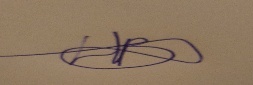 Helen Denton-StaceyClerk to the Council20th April 2020AGENDA1Meeting open to the public234 5Apologies for absenceDeclarations of Interest and Requests for DispensationsMinutes of meeting held 24th February 2020, to be confirmed and verbally approved.Delegation of Powers to the Clerk/Responsible Finance Officer – To discuss the recommendations from WALC and agree to the delegation of additional powers to theParish Council Clerk/Responsible Finance Officer until further notice6Matters Arising7Planning Applications and Decisions for Consideration19/1535 Pailton Radio station/1490 - Pailton Fields Farm, Lutterworth Roa891011Culvert/ditch UpdateFinance & AccountsTo record the financial situation as at 31st March 2020Payments for AuthorisationH Denton-Stacey Clerks Salary Mar & April 20                             H Denton-Stacey White lion hours                                                HMRC employee tax                                                                         Stationary  & phone march & april 20                                             Eon Street lighting Jan- AprTH Dew allotment gate repairsDate of Next Meeting:  Monday 25th May 2020 at 7.30 pm